Dobrovolný svazek obcí Povaloví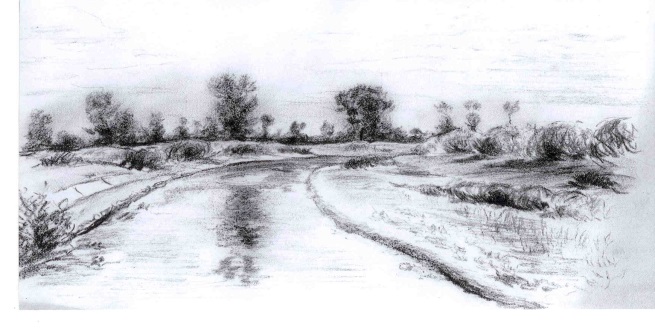 Lobodice 39751 01 TovačovIČO: 72549921Vlastník stokové sítěList připojení nemovitosti ke kanalizační přípojceList připojení nemovitosti ke kanalizační přípojceList připojení nemovitosti ke kanalizační přípojceList připojení nemovitosti ke kanalizační přípojceNemovitost č.p.Nemovitost č.p.Nemovitost č.p.Nemovitost č.p.Obec PolkovicePolkovice 15751 44 PolkoviceIČ: 00 301 752Druh nemovitosti:Ulice:Obec:PSČ:IČ:DIČ:Druh nemovitosti:Ulice:Obec:PSČ:IČ:DIČ:Jméno majitele(ů) nemovitosti:Jméno majitele(ů) nemovitosti:Datum narození majitele(ů) nemovitosti:Datum narození majitele(ů) nemovitosti:Telefon a email nebo jiný kontakt:Telefon a email nebo jiný kontakt:Číslo účtu, ze kterého bude prováděna úhrada za stočné:Číslo účtu, ze kterého bude prováděna úhrada za stočné:Datum připojení:Datum připojení:Datum kontroly:Datum kontroly:Stav vodoměru v den kontroly:Stav vodoměru v den kontroly:Byla provedena fotodokumentace: ANO/NEByla provedena fotodokumentace: ANO/NEPokud máte studnu napojenou na vaši nemovitost, uveďte ANO. Pokud máte studnu jen na zalévání,uveďte NE.Pokud máte studnu napojenou na vaši nemovitost, uveďte ANO. Pokud máte studnu jen na zalévání,uveďte NE.Kontrolu provedl, jméno a podpisKontrolu provedl, jméno a podpisSouhlas majitele s uvedenými údaji,jméno a podpisSouhlas majitele s uvedenými údaji,jméno a podpisPoznámky (například jiná korespondenční adresa nebo jiné důležité informace):Poznámky (například jiná korespondenční adresa nebo jiné důležité informace):Poznámky (například jiná korespondenční adresa nebo jiné důležité informace):Poznámky (například jiná korespondenční adresa nebo jiné důležité informace):